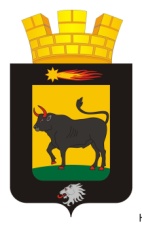 ДУМА «НЫРОБСКОГО ГОРОДСКОГО ПОСЕЛЕНИЯ» Р Е Ш Е Н И Е30.05.2018 г.                                                                                                     № 16О направлении в представительный орган Ныробского городского поселения дефектную ведомость, сметные расчеты по ремонтным работам на водонапорной башне по адресу п.Ныроб ул.ДзержинскогоВ соответствии с Федеральным законом от 6 октября 2003 года № 131-ФЗ « Об общих принципах организации местного самоуправления в Российской Федерации»,руководствуясь Уставом Ныробского городского поселения, Дума  РЕШАЕТ:1.Главе Ныробского городского поселения направить в Думу Ныробского городского поселения дефектные ведомости, сметные расчеты по ремонтным работам на водонапорной башне по адресу п.Ныроб ул.Дзержинского,132.Привести в надлежащий вид территорию вокруг водонапорной башни по адресу п.Ныроб ул.Дзержинского,13.3. Данное решение подлежит обнародованию(опубликованию).4. Контроль за исполнением данного решения оставляю за постоянными комиссиями Думы Ныробского городского поселения.30.05.2018г. № 16Председатель ДумыНыробского городского поселения                                       В.В.МеньшиковаГлава поселения- Глава администрацииНыробского городского поселения                                       Е.А.Пахомова